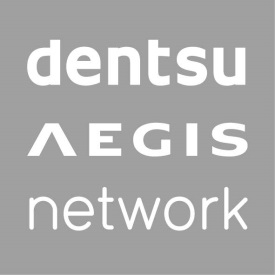 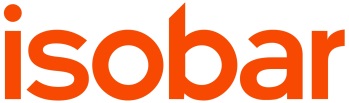 Informacja prasowa 						             Warszawa, 10 czerwca 2016 r.Momenty RL9 – Isobar Polska z kampanią contentową dla Huawei P9 W ramach mini cyklu video powstały filmy w których Robert Lewandowski opowiada o wydarzeniach, które zdefiniowały jego karierę sportową. Cykl powstał we współpracy z ilustratorem, Trustem Truścińskim. Za przygotowanie projektu odpowiada, należąca do Dentsu Aegis Network Polska, agencja Isobar.W ramach projektu powstała seria rysunków ilustrujących najważniejsze momenty kariery sportowej Lewandowskiego. Ich zilustrowaniem zajął się Trust Truściński. Zadaniem Lewandowskiego jest odgadnięcie jaki moment widzi na odtwarzanym na P9 filmie, na którym uwieczniono tworzenie każdej z ilustracji. Pierwszy film pt. „Debiut” ukazał się na blogu marki Huawei 6 czerwca. Lewandowski opowiada w nim o meczu z San Marino, w którym strzelił swoją pierwszą bramkę w reprezentacji. Zobacz film „Debiut”: https://www.youtube.com/watch?v=EYhR_Q2IB8Y Isobar Polska współpracuje z marką Huawei od 2012 r. Agencja odpowiada m.in. za obsługę kanałów social media należących do marki oraz za platformę contentową - blog http://fanclub.huaweipolska.pl/. Współpraca obejmuje również realizację projektów specjalnych.###Więcej informacji udziela:Monika Witoń Senior PR Specialistmonika.witon@dentsuaegis.comtel.: 734 172 721